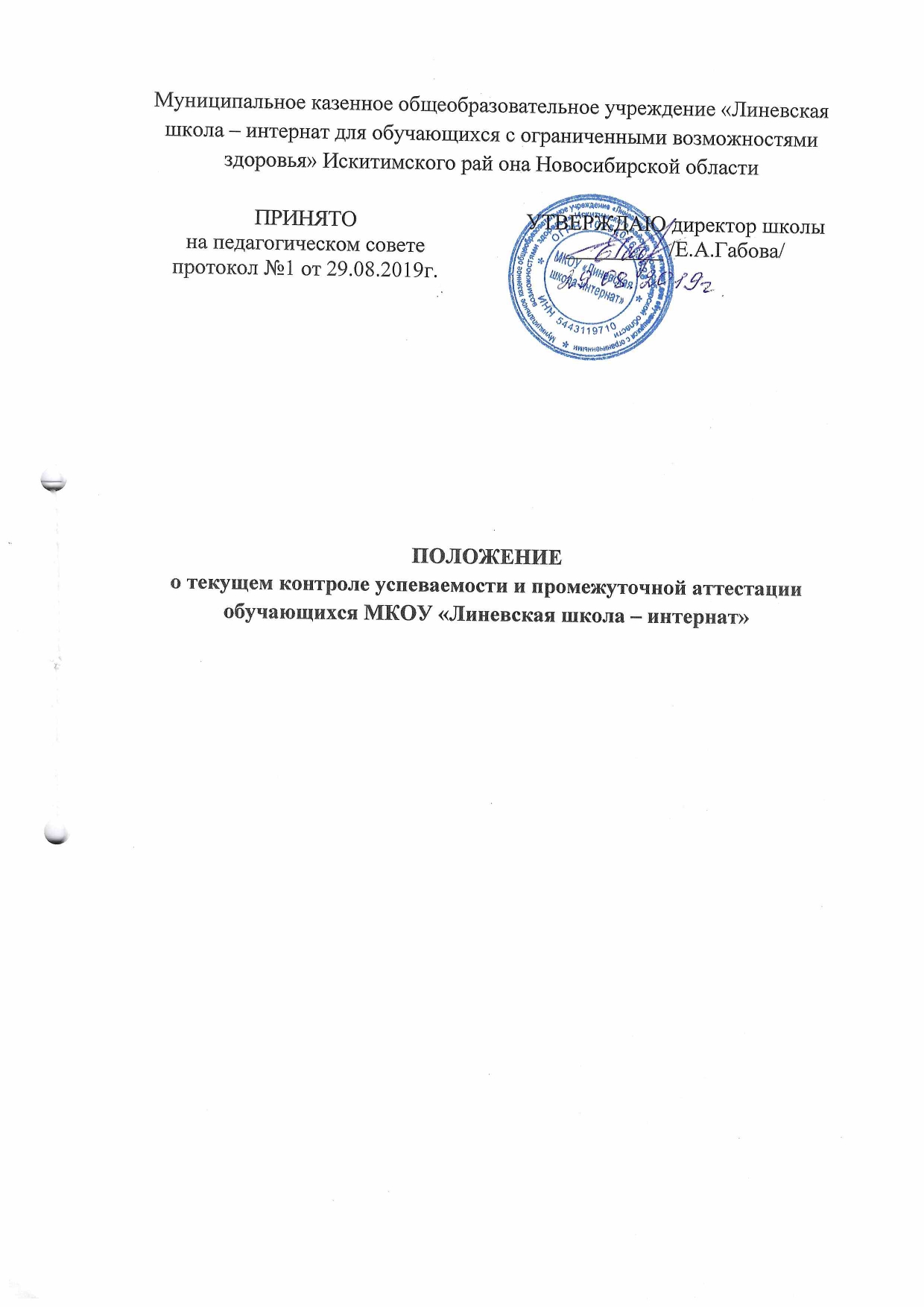 ПОЛОЖЕНИЕО ТЕКУЩЕМ КОНТРОЛЕ УСПЕВАЕМОСТИ И ПРОМЕЖУТОЧНОЙ АТТЕСТАЦИИ  ОБУЧАЮЩИХСЯ 1.Общие положения1. Положение о системе контроля знаний учащихся разработано на основании  Закона РФ «Об образовании»№ 273 – ФЗ от 29.12.2012 г., Типового положения о специальном (коррекционном) образовательном учреждении для обучающихся, воспитанников с отклонениями в развитии; письмо от 14 марта 2001 г. N 29/1448-6  «Рекомендации о порядке проведения экзаменов по трудовому обучению выпускников специальных (коррекционных) образовательных учреждений VIII вида»; Программы специальных общеобразовательных школ для умственно отсталых детей.2.Система контроля и оценки направлена на реализацию образовательных целей школы и является основным средством диагностики проблем обучения.Текущий контроль успеваемости обучающихся. 2.1. Текущему контролю успеваемости подлежат учащиеся всех классов школы.2.2. В начале учебного года, не позднее 20 сентября, педагог проводит входной контроль знаний обучающихся в виде контрольной работы по математике, диктанта по русскому языку, контрольное чтение по развитию речи и чтению. Цель: определить уровень знаний на начало учебного года.  2.3.График проведения обязательных форм текущего контроля успеваемости обучающихся (письменных контрольных работ), представляется учителем заместителю директора по УВР на каждое полугодие.2.4. Формами текущего контроля успеваемости могут быть: устные и письменные индивидуальные опросы; самостоятельные и проверочные работы, комплексные работы; устные и письменные контрольные работы; сочинения, изложения, диктанты. Форму текущего контроля выбирает учитель самостоятельно с учетом индивидуальных особенностей развития обучающихся и содержания учебного материала.2.5. Письменные самостоятельные, контрольные и другие виды работ учащихся оцениваются по пятибалльной шкале. 3. Промежуточная аттестация.3.1. Промежуточная аттестация является формой контроля знаний учащихся 2-х – 9-х классов, а также важным средством диагностики состояния образовательного процесса и основных результатов учебной деятельности школы за учебный год.3.2. Промежуточная аттестация учащихся в переводных классах может
проводиться в следующих формах:
- собеседование;
- итоговая контрольная работа;
-диктант;
-контрольное списывание;- проверка техники чтения.3.3.В первом классе в течение первого полугодия контрольные диагностические работы не проводятся.3.4. Промежуточную аттестацию за год проходят все обучающиеся 1-9 классов не позднее 15 мая. 3.5.Итоги  промежуточной аттестации за год отражаются отдельной графой в классных журналах. 3.6.Итоговые отметки по учебным предметам  должны быть выставлены за 3 дня до окончания текущего учебного года.3.7.Итоговые отметки по всем предметам учебного плана выставляются в личное дело обучающегося и являются в соответствии с решением педагогического совета основанием для перевода обучающегося в следующий класс, для допуска к выпускной итоговой аттестации.4. Безотметочная аттестация4.1. Безотметочная аттестация в течение учебного года осуществляется в 1 классе и в  классе для обучающихся, имеющих сложный дефект. 4.2.Функциями контроля являются определение педагогом уровня личностного развития ребенка, возможных его достижений. 4.3. Контроль предметных знаний, умений и навыков предусматривает выявление индивидуальной динамики качества усвоения предмета обучающимися. 4.4. Результат продвижения обучающихся в развитии определяется на основе анализа их продуктивной деятельности.4.5. Виды контроля:- Тестовые задания диагностического характера, проводимые в начале каждого года обучения с целью определения индивидуального образовательного маршрута;- Текущие наблюдения с целью проверки усвоения знаний;- Практические работы, направленные на выявление сформированности навыков, предусмотренных программой.  4.6. Итоговой оценкой уровня развития каждого ученика по предметам безотметочной системы считается заполнение карт индивидуальных достижений учащихся.5. Итоговая аттестация.5.1. По окончании 9 классапроводится итоговый экзамен по профессионально – трудовому обучению.5.2. Организация, подготовка, порядок и оценивание экзамена в 9 классе проводятся в соответствии с Положением «Об итоговой аттестации учащихся 9 – го класса» МКОУ «Линёвская школа – интернат»                                           6.  Система оценивания
    Для учащихся 2-9 классов в школе используется 4-балльная система оценки знаний, умений и навыков (минимальный балл – 2, максимальный балл – 5). Оценка ответа обучающихся при устном и письменном опросе производится по 5 балльной системе: 5 (отлично), 4 (хорошо), 3 (удовлетворительно), 2 (неудовлетворительно).6.1   Русский язык
Оценка устных ответовОценка «5» ставится ученику, если он обнаруживает понимание материала, может с помощью учителя обосновать, самостоятельно сформулировать ответ, привести необходимые примеры; допускает единичные ошибки, которые сам исправляет.Оценка «4» ставится, если ученик даёт ответ, в целом соответствующий требованиям оценки «5», но допускает неточности в подтверждении правил примерами и исправляет их с помощью учителя; делает некоторые ошибки в речи; при работе с текстом или разборе предложения допускает 1 – 2 ошибки, которые исправляет с помощью учителя.Оценка «3» ставится. Если ученик обнаруживает знание и понимание основных положений данной темы, но излагает материал недостаточно полно и последовательно; допускает ряд ошибок в речи; затрудняется самостоятельно подтвердить правила примерами и делает это с помощью учителя; нуждается в постоянной помощи учителя.Оценка «2» ставится, если ученик обнаруживает незнание большей или наиболее существенной части изученного материала; допускает ошибки в формулировке правил, искажающие их смысл; в работе с текстом делает грубые ошибки, не использует помощь учителя.Оценка письменных работПри оценке письменных работ следует руководствоваться следующими нормами:1 –4 классыОценка «5» ставится за работу без ошибок.Оценка «4» ставится за работу с 1 –3 ошибками.Оценка «3» ставится за работу с 4 –5 ошибками.Оценка «2» ставится за работу, в которой допущено 6 –8 ошибок.5 –9 классыОценка «5» ставится за работу, написанную без ошибок.Оценка «4» ставится за работу с 1 -2 ошибками.Оценка «3» ставится за работу с 3 –5 ошибками.Оценка «2» ставится за работу, в которой допущено 6 –8 ошибок.В письменных работах не учитывается 1 –2 исправления или 1 пунктуационная ошибка. Наличие трех исправлений или двух пунктуальных ошибок на изученное правило соответствует 1 орфографической ошибке. Ошибки на не пройденные правила правописания не учитывается. За одну ошибку в диктанте считается:а)Повторение ошибок в одном и том же слове (например, в слове «лыжи» дважды написано на конце «и»). Если же подобная ошибка на это же правило встречается в другом слове, она учитывается;б) Две негрубые ошибки. Негрубые считаются следующие ошибки:-повторение одной и другой же буквы (например, поосуда)-не дописывание слов;-пропуск одной части слова при переносе;-повторное написание одного и того же слова в предложении.Ошибки, обусловленные тяжелыми нарушениями речи и письма, следует рассматривать индивидуально для каждого ученика. Специфическими ошибками являются ошибки на замену согласных, а у детей с тяжелым нарушением речи –искажение звуко –буквенного состава слов (пропуски, перестановки, добавления, недописывание букв, замена гласных, грубое искажение структуры слова). Привыставлениеоценок все однотипные специфические ошибки приравниваются к одной орфографической ошибке.При оценке грамматического разбораследует руководствоваться следующими нормативами:Оценка «5» ставится, если ученик обнаруживает осознанное условие грамматических понятий, правил, умеет применять свои знания в процессе грамматического разбора, работу выполняет без ошибок или допускает 1 –2 исправления.Оценка «4» ставится, если ученик в основном обнаруживает условие изученного материала, умеет применять свои знания, хотя и допускает 2 –3 ошибки.Оценка «3» ставится, если ученик обнаруживает не достаточного понимание изученного материала, затрудняется в применение своих знаний, допускает 4 -5 ошибок или не справляется с одним из заданий.Оценка «2» ставится, если ученик обнаруживает плохое знание учебного материала, не справляется с большинством грамматических заданий.Изложение и сочиненияИзложения и сочинения в специальной (коррекционной) школе VIII вида могут быть только обучающего характера. В 4-5 классах для изложений дают тексты повествовательного характера, объемом 20 –45 слов, в последующие годы тексты усложняются как посодержанию, так и по объему: в 6-7 классе –45-70 слов; 8-9 классе 70 -100 слов. Изложения пишутся по готовому плану или составлено коллективно под руководством учителя, в 8- 9 классах допускается самостоятельное составление планов учащимися. При оценке изложений или сочинений учитывается правильность, полнота и последовательность передачи содержания.При проверке изложений или сочинений выводится одна общая оценка, охватывающая все стороны данной работы.Оценка «5» ставится ученику за правильное, полное, последовательного изложение авторского текста (темы) без ошибок в построении предложений, употребление слов, допускается 1-2 орфографических ошибок.Оценка «4» ставится за изложение (сочинение), написано без искажений авторского текста (темы) с пропуском второстепенных звеньев, не влияющих на понимание основного смысла, без ошибок в построении предложения, допускается 3-4 орфографические ошибки.Оценка «3» ставится за изложение (сочинение), написанное с отступлениями от авторского текста (темы), с 2-3 ошибками в построение предложений и употреблении слов, влияющих на понимание основного смысла, 5-6 орфографическими ошибками;Оценка «2» ставится за изложение (сочинение), написанное с отступлениями от авторского текста (тема не раскрыта), имеет более 4 ошибок в построении предложений и употреблении слов, долее 6 орфографических ошибок.   Перед написанием изложений и сочинений должна быть проведена подготовительная работа. На самом уроке трудные в отношении орфографии слова выписываются на доске; учащимся разрешается пользоваться орфографическим словарем, обращаться к учителю.В исключительных случаях, когда, в основном, при правильной, последовательной передаче содержания допущено 7 и более орфографических ошибок, возможно выставить две оценки –за грамотность и изложение содержания.6.2. Чтение и развитие речи  В начале, середине и конце учебного года проводится проверка техники чтения. При проверке рекомендуется подбирать незнакомые, но доступные тексты следующего объёма: 1 класс – 10 слов; 2 класс – 25 – 20 слов; 3 класс – 25 – 30 слов;4 класс – 35 – 40 слов; 5 класс – 45 – 60 слов; 6 класс – 70 – 80 слов; 7 класс – 80 – 90 слов; 8-9 классы – 90 - 100 слов.1 классОценка «5» ставится ученику, если он читает по слогам правильно или с 1 – 2  самостоятельно исправленными ошибками слова, предложения; соблюдает паузы на знаках препинания; отвечает на вопросы по содержанию прочитанного и иллюстраций к тексту.Оценка «4» ставится ученику, если он читает по слогам, допускает 1 – 2 ошибки, соблюдает паузы на знаках препинания; допускает неточности в ответах на вопросы по содержанию прочитанного и иллюстраций к тексту, но исправляет их самостоятельно или незначительной помощью учителя.Оценка «3» ставится ученику, если он испытывает трудности при чтении по слогам сложных по структуре слов (трехсложных, со стечением согласных, с буквой ь); допускает 3 – 4 ошибки при чтении и соблюдении пауз на знаках препинания; отвечает на вопросы по содержанию прочитанного и иллюстраций к тексту с помощью учителя. Оценка «2» ставится ученику, если он: испытывает трудности при чтении по слогам лёгких двусложных слов; допускает более 5 ошибок при чтении; не соблюдает пауз на знаках препинания; не отвечает н вопросы по содержанию прочитанного и иллюстраций к тексту даже с помощью учителя.2 классОценка «5» ставится ученику, если он читает по слогам (с переходом к концу года на чтение целыми словами) правильно или с 1 – 2  самостоятельно исправленными ошибками короткие тексты; соблюдает синтаксические паузы; отвечает на вопросы по содержанию прочитанного; пересказывает прочитанное полно, правильно, последовательно; твёрдо знает наизусть стихотворение и читает его выразительно.Оценка «4» ставится ученику, если он читает по слогам, затрудняясь читать целиком лёгкие слова; допускает 1 – 2 ошибки при чтении и соблюдении синтаксических пауз; допускает неточности в ответах на вопросы и пересказе содержания, но исправляет их самостоятельно или с незначительной помощью учителя; допускает при чтении стихотворения наизусть 1 – 2 самостоятельно исправленные ошибки, читает наизусть недостаточно выразительно.Оценка «3» ставится ученику, если он затрудняется в чтении по слогам трудных слов; допускает 3 – 4 ошибки при чтении и соблюдении синтаксических пауз; отвечает на вопросы и пересказывает содержание прочитанного с помощью учителя; обнаруживает при чтении наизусть нетвёрдое усвоение текста.Оценка «2» ставится ученику, если он затрудняется в чтении по слогам лёгких слов; допускает более 5 ошибок при чтении и соблюдении синтаксических пауз; в ответах на вопросы и при пересказе содержания прочитанного искажает основной смысл, не использует помощь учителя.3 – 4 классыОценка «5» ставится ученику, если он читает целыми словами правильно, с 1 – 2 самостоятельно исправленными ошибками; читает выразительно, с соблюдением синтаксических и смысловых пауз, в 4 классе – логических ударений; отвечает вопросы и передаёт содержание прочитанного полно, правильно, последовательно; твёрдо знает наизусть текст стихотворения и читает его выразительно Оценка «4» ставится ученику, если он читает целыми словами,некоторые трудные слова – по слогам; допускает 1 – 2 ошибки при чтении, соблюдении смысловых пауз, в 4 классе – логических ударений; допускает неточности в ответах на вопросы и при пересказе содержания, но исправляет их самостоятельно или с незначительной помощью учителя; допускает при чтении наизусть 1 – 2 самостоятельно исправляемые ошибки; читает наизусть недостаточно выразительно.Оценка «3» ставится ученику, если он читает целыми словами трудные слова – по слогам ; допускает 3 – 4 ошибки при чтении, соблюдении синтаксических и смысловых пауз, в 4 классе – логических ударений; отвечает на вопросы и пересказывает содержание прочитанного с помощью учителя; обнаруживает при чтении наизусть нетвёрдое усвоение текстаОценка «3» ставится ученику, если он читает, в основном, по слогам, лёгкие слова; допускает более 5 ошибок при чтении и соблюдении синтаксических пауз; в ответах на вопросы и при пересказе содержания прочитанного искажает основной смысл, не использует помощь учителя; не знает большей части текста, который должен читать наизусть.5 – 9 классыОценка «5» ставится ученику, если он читает правильно, бегло, выразительно, с соблюдением норм литературного произношения; выделяет основную мысль произведения или частей рассказа с незначительной помощью учителя; делит текст на части и озаглавливает их с помощью учителя (в 8 – 9 лёгкие тексты – самостоятельно); называет главных действующих лиц произведения, характеризует их поступки; отвечает на вопросы и передаёт содержание прочитанного полно, правильно, последовательно; твёрдо знает наизусть текст стихотворения и читает его выразительно. Оценка «4» ставится ученику, если он читает правильно, бегло, допускает 1 – 2 ошибки при чтении, соблюдении смысловых пауз, знаков препинания, передающих интонацию, логических ударений; допускает неточности в выделении основной мысли произведения или части рассказа, исправляет их с помощью учителя; допускает ошибки в делении текста на части и озаглавливании частей, исправляет их с помощью учителя; называет главных действующих лиц произведения, характеризует их поступки с помощью учителя; допускает неточности в ответах на вопросы и при передаче содержания, но исправляет их самостоятельно или с незначительной помощью учителя; допускает при чтении наизусть 1 – 2 самостоятельно исправляемые ошибки; читает наизусть недостаточно выразительно. Оценка «3» ставится ученику, если он читает недостаточно бегло, некоторые слова по слогам; допускает 3 – 4 ошибки при чтении; 1 – 2 ошибки – в соблюдении синтаксических пауз; 3 – 4  - в соблюдении смысловых пауз, знаков препинания, передающих интонацию, логических ударений; выделяет основную мысль произведения или части рассказа с помощью учителя; делит текст на части и озаглавливает части с помощью учителя; затрудняется назвать главных действующих лиц произведения, характеризовать их поступки; отвечает на вопросы и пересказывает неполно, непоследовательно, допускает искажение основного смысла произведения; обнаруживает при чтении наизусть нетвёрдое усвоение текста.Оценка «2» ставится ученику, если он читает по слогам; допускает более 5 ошибок при чтении, при соблюдении синтаксических пауз; не может выделять основную мысль произведения, части рассказа даже с помощью учителя; не делит текст на части; не называет главных действующих лиц произведения, не характеризирует их поступки; отвечает на вопросы и пересказывает содержание фрагментарно, искажая основной смысл; не использует помощь учителя; не знает наизусть части текста.6.3. Математика  По своему содержанию письменные контрольные работы могут быть либо однородными ( только задачи, только примеры, только построение геометрических фигур), либо комбинированными, - это зависит от цели работы, класса и объёма проверяемого материала. В комбинированную контрольную работу могут быть включены: 1 – 3 простые задачи, или 1 – 3 простые задачи и составная (начиная со2 класса), или 2 составные задачи, примеры в одно и несколько арифметических действий (в том числе и на порядок действий, начиная с 3 класса), математический диктант,сравнение чисел, математических выражений, вычислительные, измерительные задачи или другие геометрические задания. Оценка письменных работПри оценке комбинированных работОценка «5» ставится, если вся работа выполнена без ошибок.Оценка «4» ставится, если в работе имеются 2-3 негрубые ошибки.Оценка «3» ставится, если решены простые задачи, но не решена составная или решена одна из двух составных задач, хотя и с негрубыми ошибками, правильно выполнена рабочая часть других заданий.Оценка «2» ставится, если не решены задачи, но сделаны попытки их решить и выполнено менее половины других заданий.При оценке работ, состоящих из примеров и других заданий, в которых не предусматривается решение задач:Оценка «5» ставится, если все задания выполнены правильно.Оценка «4» ставится, если допущены 1-2 негрубые ошибки.Оценка «3» ставится, если допущены 1-2 грубые ошибки и ряд негрубых.Оценка «2» ставится, если допущены 3-4 грубые ошибки и ряд негрубых.При оценке работ, состоящих только из задач с геометрическим содержанием (решение задач на вычисление градусной меры углов, площадей, объемов и т.д., задач на измерение и построение и др.):Оценка «5» ставится, если все задачи выполнены правильно.Оценка «4» ставится, если допущены 1-2 негрубые ошибки при решении задач на вычисление или измерение, а построение выполнено достаточно точно.Оценка «3» ставится, если не решена одна из 2-3 данных задач на вычисление, если при измерении допущены небольшие неточности; если построение выполнено правильно, но допущены ошибки при размещении чертежей на листе бумаги, а также при обозначении геометрических фигур буквами.Оценка «2» ставится, если не решены две задачи на вычисление, получен неверный результат при измерении или нарушена последовательность построения геометрических фигур.6.4. Оценивание детей с умеренной и тяжёлой умственной отсталостьюРезультат продвижения обучающихся в развитии определяется на основе анализа (1 раз в четверть) их продуктивной деятельности, способствующей социальной адаптации (поделки, рисунки, навыки самообслуживания, правила поведения и коммуникации и т.п.), с учётом результатов диагностики специалистов школы (учителя – логопеда, педагога – психолога).. Во II - X классах для обучающихся с умеренной и тяжелой умственной отсталостью предусмотрена зачетная система оценивания. 7. Порядок выставления годовых оценок 7.1.  Годовая оценка учащимся 2- 8 классов выставляются на основании накопленных за год текущих оценок. Годовая отметка является единой и отражает в общем виде все стороны подготовки обучающегося  по предмету. Не выставляются отметки обучающимся 1 классов в течение учебного года.7.2.  Отметка за четверть, полугодие может быть выставлена обучающемуся при наличии у него не менее трех отметок за четверть и пять - за полугодие. Отметка за четверть не может быть выставлена обучающемуся по одной или двум отметкам.7.3.  Отметка за четверть, полугодие, год не должна выводиться механически. Решающим при её определении следует считать фактическую подготовку обучающегося  по всем показателям ко времени выведения этой отметки. При выведении отметки за четверть, полугодие преимущественное значение  имеют  отметки  за письменные  контрольные, практические  работы . В случае спорной оценки за год решающей является оценка за 3 четверть.7.4. В случае выезда обучающегося на длительное время ( лечение, оздоровительный лагерь, учреждение системы социальной защиты) оценка за четверть (полугодие) выставляется на основании выданного ему табеля по месту нахождения.8. Меры по предупреждению перегрузки обучающихся      С целью предупреждения перегрузки обучающихся не задаются домашние задания на каникулы. Контрольные, проверочные работы, зачеты не рекомендуется проводить в понедельник и субботу, за исключением предметов, имеющих объем 1-2 часа в неделю, и на первой неделе после каникул.  